*服務項目代碼可參考下方 服務項目一覽表。服務項目一覽表服務項目服務內容服務日期服務時數服務運用單位登錄人簽章*綜合服務(範例)活動支援1120101-112123130單位名稱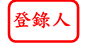 服務項目服務內容服務日期服務時數服務運用單位登錄人簽章綜合服務綜合服務國防服務國防服務研考服務民政服務民政服務財政服務財政服務農委服務戶政服務戶政服務教育服務教育服務文建服務役政服務役政服務法務服務法務服務勞委服務身障服務身障服務經濟服務經濟服務公程服務老人服務老人服務交通服務交通服務公平服務婦女服務婦女服務蒙藏服務蒙藏服務消保服務少年服務少年服務僑務服務僑務服務原住民服務兒童服務兒童服務主計處服務主計處服務體委服務諮商輔導諮商輔導人事服務人事服務客委服務醫院社會醫院社會新聞服務新聞服務司法服務家庭服務家庭服務衛生服務衛生服務移民行政社區服務社區服務環保服務環保服務勞工服務地政服務地政服務海巡服務海巡服務動保服務性侵害防治性侵害防治陸委服務陸委服務其他服務家暴防治經建服務經建服務警政服務退輔服務退輔服務營建服務青輔服務青輔服務消防服務原能服務原能服務外交服務國科服務國科服務